Кто где живет? 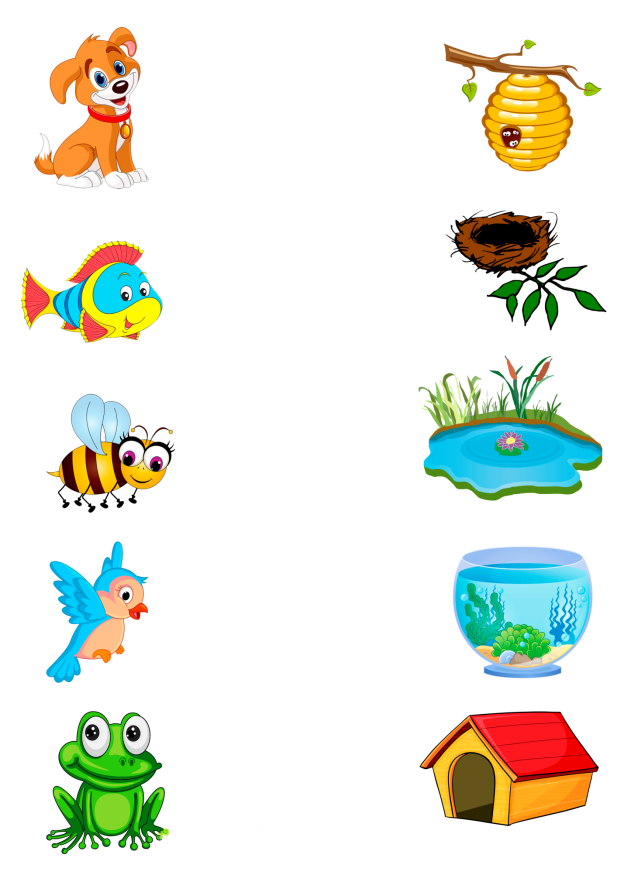 